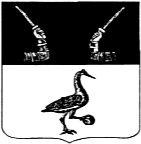     Администрация Приозерского муниципального района     Ленинградской области    ПОСТАНОВЛЕНИЕот     марта 2023 года № Об установлении годовых нормативов потребления топлива (дрова, уголь) для определения денежной компенсации расходов, связанных с предоставлением мер социальной поддержки отдельным категориям граждан, проживающих в домах, не имеющих центрального отопления, на территории Приозерского городского поселения Приозерского муниципального района Ленинградской областиВ соответствии с Федеральным законом от 06.10.2003 №131-Ф3 «Об общих принципах организации местного самоуправления в Российской Федерации», с пунктом 2.6 постановления Правительства Ленинградской области от 13.03.2018 №78 «Об утверждении порядков предоставления мер социальной поддержки отдельным категориям граждан, состава денежных доходов лиц, указанных в пункте 2 части 1 статьи 7.2 областного закона от 17.11.2017 №72-оз «Социальный кодекс Ленинградской области», для определения размера денежной компенсации расходов на приобретение топлива отдельным категориям граждан, проживающих в домах, не имеющих центрального отопления и газоснабжения, администрация Приозерского муниципального района Ленинградской области ПОСТАНОВЛЯЕТ:Установить годовые нормативы потребления печного топлива отдельным категориям граждан, проживающих на территории Приозерского городского поселения Приозерского муниципального района Ленинградской области в домах, не имеющих центрального отопления, для определения размера денежной компенсации расходов на приобретение топлива:Дрова:для одиноко проживающих граждан - 8,25 куб. м на одного человека;для семей, состоящих из двух человек - 5,25 куб. м в расчете на одного человека;для семей, состоящих из трех и более человек - 4,50 куб. м в расчете на одного человека.Уголь:для одиноко проживающих граждан - 3,60 тонны на одного человека;для семей, состоящих из двух человек - 2,30 тонны в расчете на одного человека;для семей, состоящих из трех и более человек - 2,00 тонны в расчете на одного человека.Отделу информационных технологий (Бекетову Д.Ф.) настоящее постановление опубликовать на официальном сайте администрации Приозерского муниципального района Ленинградской области.Контроль за исполнением настоящего постановления возложить на заместителя главы администрации по жилищно-коммунальному хозяйству Стецюка В.В.Глава администрации                                                                                                          А.Н. СоклаковСогласовано:В.В. СтецюкИ.Н. МихалеваИсп. Водолазская Т.В. (35-338)Разослано: дело – 1; ОГХ – 2; ОИТ – в эл.виде; юр.отдел – 1; УЭП – 1.